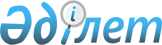 Солтүстік Қазақстан облысы Аққайың ауданы мәслихатының 2019 жылғы 25 желтоқсандағы № 35-1 "2020-2022 жылдарға арналған Аққайың ауданының бюджетін бекіту туралы" шешіміне өзгерістер енгізу туралыСолтүстік Қазақстан облысы Аққайың ауданы мәслихатының 2020 жылғы 13 сәуірдегі № 38-1 шешімі. Солтүстік Қазақстан облысының Әділет департаментінде 2020 жылғы 13 сәуірде № 6185 болып тіркелді
      Қазақстан Республикасы 2008 жылғы 4 желтоқсандағы Бюджет кодексінің 106 және 109-баптарына, Қазақстан Республикасының 2001 жылғы 23 қаңтардағы "Қазақстан Республикасындағы жергілікті мемлекеттік басқару және өзін-өзі басқару туралы" Заңының 6-бабына сәйкес Солтүстік Қазақстан облысы Аққайың ауданының мәслихаты ШЕШІМ ҚАБЫЛДАДЫ:
      1. Солтүстік Қазақстан облысы Аққайың ауданы мәслихатының "2020-2022 жылдарға арналған Аққайың ауданының бюджетін бекіту туралы" 2019 жылғы 25 желтоқсандағы № 35-1 шешіміне (2020 жылғы 6 қаңтарда Қазақстан Республикасы нормативтік құқықтық актілерінің электрондық түрдегі эталондық бақылау банкінде жарияланған, Нормативтік құқықтық актілерді мемлекеттік тіркеу тізілімінде № 5770 болып тіркелген) келесі өзгерістер енгізілсін:
      1-тармақ жаңа редакцияда баяндалсын:
       "1. 2020-2022 жылдарға арналған Аққайың ауданының бюджеті осы шешімге тиісінше 1, 2 және 3 қосымшаларға сәйкес, оның ішінде 2020 жылға мынадай көлемдерде бекітілсін:
      1) кірістер – 6362341,3 мың теңге:
      салықтық түсімдер – 594294 мың теңге;
      салықтық емес түсімдер - 11143 мың теңге;
      негізгі капиталды сатудан түсетін түсімдер – 11500 мың теңге;
      трансферттер түсімі – 5745404,3 мың теңге;
      2) шығындар – 6400583,4 мың теңге;
      3) таза бюджеттік кредиттеу – 1033072,3 мың теңге:
      бюджеттік кредиттер -1048578,3 мың теңге;
      бюджеттік кредиттерді өтеу – 15506 мың теңге;
      4) қаржы активтерімен операциялар бойынша сальдо - 0 мың теңге:
      қаржы активтерін сатып алу - 0 мың теңге;
      мемлекеттің қаржы активтерін сатудан түсетін түсімдер - 0 мың теңге;
      5) бюджет тапшылығы (профициті) - - 1071314,4 мың теңге;
      6) бюджет тапшылығын қаржыландыру (профицитін пайдалану) – 1071314,4 мың теңге:
      қарыздар түсімі – 1048578,3 мың теңге;
      қарыздарды өтеу – 15506 мың теңге;
      бюджет қаражатының пайдаланылатын қалдықтары – 38242,1 мың теңге.";
      10-тармақ жаңа редакцияда баяндалсын:
       "10. 2020 жылына арналған аудан жергілікті атқарушы органның резерві 33305,7 мың теңге сомада бекітілсін.";
      көрсетілген шешімнің 1-қосымшасы осы шешімнің қосымшасына сәйкес жаңа редакцияда баяндалсын.
      2. Осы шешім 2020 жылғы 1 қаңтардан бастап қолданысқа енгізіледі. 2020 жылға арналған Аққайың ауданының бюджеті
					© 2012. Қазақстан Республикасы Әділет министрлігінің «Қазақстан Республикасының Заңнама және құқықтық ақпарат институты» ШЖҚ РМК
				
      Солтүстік Қазақстан облысы Аққайың ауданы мәслихатының XXXVIII сессиясының торағасы 

Ж.Ахметова

      Солтүстік Қазақстан облысы Аққайың ауданы мәслихатының хатшысы 

С.Муканов
Солтүстік Қазақстан облысыАққайың ауданы мәслихатының2020 жылғы 13 сәуірі№ 38-1 шешімінеқосымшаСолтүстік Қазақстан облысыАққайың ауданы мәслихатының2019 жылғы 25 желтоқсандағы№ 35-1 шешіміне1- қосымша
Санаты
Сыныбы
Кіші сыныбы
Атауы
Сомасы, мың теңге
1) Кірістер
6362341,3
1
Салықтық түсімдер
594294
03
Әлеуметтік салық 
221450
1
Әлеуметтік салық 
221450
04
Меншiкке салынатын салықтар
293340
1
Мүлiкке салынатын салықтар
286901
5
Бiрыңғай жер салығы
6439
05
Тауарларға, жұмыстарға және қызметтерге салынатын iшкi салықтар
74297
2
Акциздер
2347
3
Табиғи және басқа да ресурстарды пайдаланғаны үшiн түсетiн түсiмдер
65954
4
Кәсiпкерлiк және кәсiби қызметті жүргізгені үшiн алынатын алымдар
5996
08
Заңдық маңызы бар әрекеттерді жасағаны және (немесе) оған уәкілеттігі бар мемлекеттік органдар немесе лауазымды адамдар құжаттар бергені үшін алынатын міндетті төлемдер
5207
1
Мемлекеттік баж 
5207
2
Салықтық емес түсiмдер
11143
01
Мемлекеттік меншіктен түсетін кірістер
7077
5
Мемлекет меншігіндегі мүлікті жалға беруден түсетін кірістер
7059
7
Мемлекеттік бюджеттен берілген кредиттер бойынша сыйақылар
18
06
Басқа да салықтық емес түсiмдер
4066
1
Басқа да салықтық емес түсiмдер
4066
3
Негізгі капиталды сатудан түсетін түсімдер
11500
03
Жердi және материалдық емес активтердi сату
11500
1
Жерді сату
11500
4
Трансферттердің түсімдері
5745404,3
02
Мемлекеттiк басқарудың жоғары тұрған органдарынан түсетiн трансферттер
5745404,3
2
Облыстық бюджеттен түсетiн трансферттер
5745404,3
Функционалдық топ
Бюджеттік бағдарламалардың әкімшісі
Бағдарлама
Атауы
Сомасы, мың теңге
2) Шығындар
6400583,4
01
Жалпы сипаттағы мемлекеттiк қызметтер
246186,6
112
Аудан (облыстық маңызы бар қала) мәслихатының аппараты
30377
001
Аудан (облыстық маңызы бар қала) мәслихатының қызметін қамтамасыз ету жөніндегі қызметтер
30377
122
Аудан (облыстық маңызы бар қала) әкімінің аппараты
106052
001
Аудан (облыстық маңызы бар қала) әкімінің қызметін қамтамасыз ету жөніндегі қызметтер
106052
459
Ауданның (облыстық маңызы бар қаланың) экономика және қаржы бөлiмi 
26196 
003
Салық салу мақсатында мүлікті бағалауды жүргізу
1162
010
Жекешелендіру, коммуналдық меншікті басқару, жекешелендіруден кейінгі қызмет және осыған байланысты дауларды реттеу
25034
495
Ауданның (облыстық маңызы бар қаланың) сәулет, құрылыс, тұрғын үй-коммуналдық шаруашылығы, жолаушылар көлігі және автомобиль жолдары бөлімі
37722
001
Жергілікті деңгейде сәулет, құрылыс, тұрғын үй-коммуналдық шаруашылық, жолаушылар көлігі және автомобиль жолдары саласындағы мемлекеттік саясатты іске асыру жөніндегі қызметтер
37722
459
Ауданның (облыстық маңызы бар қаланың) экономика және қаржы бөлiмi 
45839,6
001
Ауданның (облыстық маңызы бар қаланың) экономикалық саясаттын қалыптастыру мен дамыту, мемлекеттік жоспарлау, бюджеттік атқару және коммуналдық меншігін басқару саласындағы мемлекеттік саясатты іске асыру жөніндегі қызметтер
27579
113
Төменгі тұрған бюджеттерге берілетін нысаналы ағымдағы трансферттер
18260,6
02
Қорғаныс
8251
122
Аудан (облыстық маңызы бар қала) әкімінің аппараты
8251
005
Жалпыға бірдей әскери міндетті атқару шеңберіндегі іс-шаралар
6251
006
Аудан (облыстық маңызы бар қала) ауқымындағы төтенше жағдайлардың алдын алу және оларды жою
1000
007
Аудандық (қалалық) ауқымдағы дала өрттерінің, сондай-ақ мемлекеттік өртке қарсы қызмет органдары құрылмаған елдi мекендерде өрттердің алдын алу және оларды сөндіру жөніндегі іс-шаралар
1000
03
Қоғамдық тәртіп, қауіпсіздік, құқықтық, сот, қылмыстық-атқару қызметі
240
495
Ауданның (облыстық маңызы бар қаланың) сәулет, құрылыс, тұрғын үй-коммуналдық шаруашылығы, жолаушылар көлігі және автомобиль жолдары бөлімі
240
019
Елдi мекендерде жол қозғалысы қауiпсiздiгін қамтамасыз ету
240
04
Білім беру
3409805
464
Ауданның (облыстық маңызы бар қаланың) білім бөлімі
175696
009
Мектепке дейінгі тәрбие мен оқыту ұйымдарының қызметін қамтамасыз ету
118868
040
Мектепке дейінгі білім беру ұйымдарында мемлекеттік білім беру тапсырысын іске асыруға 
56828
464
Ауданның (облыстық маңызы бар қаланың) білім бөлімі
2903810
003
Жалпы білім беру
2783308
006
Балаларға қосымша білім беру
120502
465
Ауданның (облыстық маңызы бар қаланың) дене шынықтыру және спорт бөлімі 
25792
017
Балалар мен жасөспірімдерге спорт бойынша қосымша білім беру
25792
464
Ауданның (облыстық маңызы бар қаланың) білім бөлімі
295507
001
Жергілікті деңгейде білім беру саласындағы мемлекеттік саясатты іске асыру жөніндегі қызметтер
25164
005
Ауданның (облыстық маңызы бар қаланың) мемлекеттік білім беру мекемелер үшін оқулықтар мен оқу-әдiстемелiк кешендерді сатып алу және жеткізу
48860
015
Жетім баланы (жетім балаларды) және ата-аналарының қамқорынсыз қалған баланы (балаларды) күтіп-ұстауға қамқоршыларға (қорғаншыларға) ай сайынға ақшалай қаражат төлемі
7007
022
Жетім баланы (жетім балаларды) және ата-анасының қамқорлығынсыз қалған баланы (балаларды) асырап алғаны үшін Қазақстан азаматтарына біржолғы ақша қаражатын төлеуге арналған төлемдер
406
023
Әдістемелік жұмыс
20041
029
Балалар мен жасөспірімдердің психикалық денсаулығын зерттеу және халыққа психологиялық-медициналық-педагогикалық консультациялық көмек көрсету
31201
067
Ведомстволық бағыныстағы мемлекеттік мекемелер мен ұйымдардың күрделі шығыстары
162828
495
Ауданның (облыстық маңызы бар қаланың) сәулет, құрылыс, тұрғын үй-коммуналдық шаруашылығы, жолаушылар көлігі және автомобиль жолдары бөлімі
9000
059
Бастауыш, негізгі орта және жалпы орта білім беру объектілерін салу және реконструкциялау
9000
06
 Әлеуметтiк көмек және әлеуметтiк қамсыздандыру
555645,8
451
Ауданның (облыстық маңызы бар қаланың) жұмыспен қамту және әлеуметтік бағдарламалар бөлімі
102757
005
Мемлекеттік атаулы әлеуметтік көмек
102757
464
Ауданның (облыстық маңызы бар қаланың) білім бөлімі
5968
030
Патронат тәрбиешілерге берілген баланы (балаларды) асырап бағу 
5968
451
Ауданның (облыстық маңызы бар қаланың) жұмыспен қамту және әлеуметтік бағдарламалар бөлімі
446920,8
002
Жұмыспен қамту бағдарламасы
180397,8
004
Ауылдық жерлерде тұратын денсаулық сақтау, білім беру, әлеуметтік қамтамасыз ету, мәдениет, спорт және ветеринар мамандарына отын сатып алуға Қазақстан Республикасының заңнамасына сәйкес әлеуметтік көмек көрсету
5594
007
Жергілікті өкілетті органдардың шешімі бойынша мұқтаж азаматтардың жекелеген топтарына әлеуметтік көмек
29234
010
Үйден тәрбиеленіп оқытылатын мүгедек балаларды материалдық қамтамасыз ету
859
014
Мұқтаж азаматтарға үйде әлеуметтiк көмек көрсету
136195
023
Жұмыспен қамту орталықтарының қызметін қамтамасыз ету
46145
001
Жергілікті деңгейде халық үшін әлеуметтік бағдарламаларды жұмыспен қамтуды қамтамасыз етуді іске асыру саласындағы мемлекеттік саясатты іске асыру жөніндегі қызметтер
24578
011
Жәрдемақыларды және басқа да әлеуметтік төлемдерді есептеу, төлеу мен жеткізу бойынша қызметтерге ақы төлеу
3306
050
Қазақстан Республикасында мүгедектердің құқықтарын қамтамасыз етуге және өмір сүру сапасын жақсарту 
20612
07
Тұрғын үй-коммуналдық шаруашылық
1136547,9
464
Ауданның (облыстық маңызы бар қаланың) білім бөлімі
20898,8
026
Нәтижелі жұмыспен қамтуды және жаппай кәсіпкерлікті дамытудың 2017 – 2021 жылдарға арналған "Еңбек" мемлекеттік бағдарламасы шеңберінде қалалардың және ауылдық елді мекендердің объектілерін жөндеу
20898,8
495
Ауданның (облыстық маңызы бар қаланың) сәулет, құрылыс, тұрғын үй-коммуналдық шаруашылығы, жолаушылар көлігі және автомобиль жолдары бөлімі
1115649,1
008
Мемлекеттік тұрғын үй қорын сақтауды үйымдастыру
490
013
Коммуналдық шаруашылықты дамыту
6810
016
Сумен жабдықтау және су бұру жүйесінің жұмыс істеуі
27407
058
Ауылдық елді мекендердегі сумен жабдықтау және су бұру жүйелерін дамыту
698940,1
098
Коммуналдық тұрғын үй қорының тұрғын үйлерін сатып алу
367035
08
Мәдениет, спорт, туризм және ақпараттық кеңістiк
245272,3
455
Ауданның (облыстық маңызы бар қаланың) мәдениет және тілдерді дамыту бөлімі
46836
003
Мәдени-демалыс жұмысын қолдау
46836
465
Ауданның (облыстық маңызы бар қаланың) дене шынықтыру және спорт бөлімі
40731
001
Жергілікті деңгейде дене шынықтыру және спорт саласындағы мемлекеттік саясатты іске асыру жөніндегі қызметтер
11532
006
Аудандық (облыстық маңызы бар қалалық) деңгейде спорттық жарыстар өткiзу
1000
007
Әртүрлi спорт түрлерi бойынша аудан (облыстық маңызы бар қала) құрама командаларының мүшелерiн дайындау және олардың облыстық спорт жарыстарына қатысуы
28199
455
Ауданның (облыстық маңызы бар қаланың) мәдениет және тілдерді дамыту бөлімі
66990
006
Аудандық (қалалық) кiтапханалардың жұмыс iстеуi
66050
007
Мемлекеттiк тiлдi және Қазақстан халқының басқа да тiлдерін дамыту
940
456
Ауданның (облыстық маңызы бар қаланың) ішкі саясат бөлімі
11550
002
Мемлекеттік ақпараттық саясат жүргізу жөніндегі қызметтер
11550
455
Ауданның (облыстық маңызы бар қаланың) мәдениет және тілдерді дамыту бөлімі
48852,3
001
Жергілікті деңгейде тілдерді және мәдениетті дамыту саласындағы мемлекеттік саясатты іске асыру жөніндегі қызметтер
11710
032
Ведомстволық бағыныстағы мемлекеттік мекемелер мен ұйымдардың күрделі шығыстары
37142,3
456
Ауданның (облыстық маңызы бар қаланың) ішкі саясат бөлімі
26713
001
Жергілікті деңгейде ақпарат, мемлекеттілікті нығайту және азаматтардың әлеуметтік сенімділігін қалыптастыру саласында мемлекеттік саясатты іске асыру жөніндегі қызметтер
20187
003
Жастар саясаты саласында іс-шараларды іске асыру
6526
495
Ауданның (облыстық маңызы бар қаланың) сәулет, құрылыс, тұрғын үй-коммуналдық шаруашылығы, жолаушылар көлігі және автомобиль жолдары бөлімі
3600
021
Cпорт объектілерін дамыту
3600
09
Отын-энергетика кешенi және жер қойнауын пайдалану
310
 495
Ауданның (облыстық маңызы бар қаланың) сәулет, құрылыс, тұрғын үй-коммуналдық шаруашылығы, жолаушылар көлігі және автомобиль жолдары бөлімі
310
009
Жылу-энергетикалық жүйені дамыту
310
10
Ауыл, су, орман, балық шаруашылығы, ерекше қорғалатын табиғи аумақтар, қоршаған ортаны және жануарлар дүниесін қорғау, жер қатынастары
96075
462
Ауданның (облыстық маңызы бар қаланың) ауыл шаруашылығы бөлімі
32913
001
Жергілікті деңгейде ауыл шаруашылығы саласындағы мемлекеттік саясатты іске асыру жөніндегі қызметтер
29613
006
Мемлекеттік органның күрделі шығыстары
3300
473
Ауданның (облыстық маңызы бар қаланың) ветеринария бөлімі
37424
001
Жергілікті деңгейде ветеринария саласындағы мемлекеттік саясатты іске асыру жөніндегі қызметтер
10406
005
Мал көмінділерінің (биотермиялық шұңқырлардың) жұмыс істеуін қамтамасыз ету
1632
006
Ауру жануарларды санитарлық союды ұйымдастыру
315
007
Қаңғыбас иттер мен мысықтарды аулауды және жоюды ұйымдастыру
3410
008
Алып қойылатын және жойылатын ауру жануарлардың, жануарлардан алынатын өнімдер мен шикізаттың құнын иелеріне өтеу
2344
010
Ауыл шаруашылығы жануарларын сәйкестендіру жөніндегі іс-шараларды өткізу
5654
011
Эпизоотияға қарсы іс-шаралар жүргізу
13663
463
Ауданның (облыстық маңызы бар қаланың) жер қатынастары бөлімі
14998
001
Аудан (облыстық маңызы бар қала) аумағында жер қатынастарын реттеу саласындағы мемлекеттік саясатты іске асыру жөніндегі қызметтер
14277
003
Елді мекендерді жер-шаруашылық орналастыру
210
006
Аудандардың, облыстық маңызы бар, аудандық маңызы бар қалалардың, кенттердiң, ауылдардың, ауылдық округтердiң шекарасын белгiлеу кезiнде жүргiзiлетiн жерге орналастыру
511
459
Ауданның (облыстық маңызы бар қаланың) экономика және қаржы бөлiмi 
10740
099
Мамандарға әлеуметтік қолдау көрсету жөніндегі шараларды іске асыру
10740
12
Көлiк және коммуникация
218458
495
Ауданның (облыстық маңызы бар қаланың) сәулет, құрылыс, тұрғын үй-коммуналдық шаруашылығы, жолаушылар көлігі және автомобиль жолдары бөлімі
218458
023
Автомобиль жолдарының жұмыс істеуін қамтамасыз ету
15758
039
Әлеуметтік маңызы бар қалалық (ауылдық), қала маңындағы және ауданішілік қатынастар бойынша жолаушылар тасымалдарын субсидиялау
2700
045
Аудандық маңызы бар автомобиль жолдарын және елді-мекендердің көшелерін күрделі және орташа жөндеу
200000
13
Басқалар
44204,7
469
Ауданның (облыстық маңызы бар қаланың) кәсіпкерлік бөлімі
10899
001
Жергілікті деңгейде кәсіпкерлікті дамыту саласындағы мемлекеттік саясатты іске асыру жөніндегі қызметтер
10899
459
Ауданның (облыстық маңызы бар қаланың) экономика және қаржы бөлiмi 
33305,7
012
Ауданның (облыстық маңызы бар қаланың) жергілікті атқарушы органының резерві
33305,7
14
Борышқа қызмет көрсету
55,1
459
Ауданның (облыстық маңызы бар қаланың) экономика және қаржы бөлiмi 
55,1
021
Жергілікті атқарушы органдардың облыстық бюджеттен қарыздар бойынша сыйақылар мен өзге де төлемдерді төлеу бойынша борышына қызмет көрсету 
55,1
15
Трансферттер
439532
459
Ауданның (облыстық маңызы бар қаланың) экономика және қаржы бөлiмi 
439532
006
Нысаналы пайдаланылмаған (толық пайдаланылмаған) трансферттерді қайтару
14048,5
038
Субвенциялар
401327
054
Қазақстан Республикасының Ұлттық қорынан берілетін нысаналы трансферт есебінен республикалық бюджеттен бөлінген пайдаланылмаған (түгел пайдаланылмаған) нысаналы трансферттердің сомасын қайтару
24156,5
3) Таза бюджеттік кредиттеу
1033072,3
Бюджеттік кредиттер 
1048578,3
06
Әлеуметтiк көмек және әлеуметтiк қамсыздандыру
33000
495
Ауданның (облыстық маңызы бар қаланың) сәулет, құрылыс, тұрғын үй-коммуналдық шаруашылығы, жолаушылар көлігі және автомобиль жолдары бөлімі
33000
088
Жұмыспен қамту жол картасы шеңберінде шараларды қаржыландыру үшін аудандық маңызы бар қаланың, ауылдың, кенттің, ауылдық округтің бюджеттеріне кредит беру
33000
07
Тұрғын үй-коммуналдық шаруашылық
270968,6
464
Ауданның (облыстық маңызы бар қаланың) білім бөлімі
208550
026
Нәтижелі жұмыспен қамтуды және жаппай кәсіпкерлікті дамытудың 2017 – 2021 жылдарға арналған "Еңбек" мемлекеттік бағдарламасы шеңберінде қалалардың және ауылдық елді мекендердің объектілерін жөндеу
208550
455
Ауданның (облыстық маңызы бар қаланың) мәдениет және тілдерді дамыту бөлімі
62418,6
024
Нәтижелі жұмыспен қамтуды және жаппай кәсіпкерлікті дамытудың 2017 – 2021 жылдарға арналған "Еңбек" мемлекеттік бағдарламасы шеңберінде қалалардың және ауылдық елді мекендердің объектілерін жөндеу
62418,6
08
Мәдениет, спорт, туризм және ақпараттық кеңістiк
553000
495
Ауданның (облыстық маңызы бар қаланың) сәулет, құрылыс, тұрғын үй-коммуналдық шаруашылығы, жолаушылар көлігі және автомобиль жолдары бөлімі
553000
021
Cпорт объектілерін дамыту
553000
10
Ауыл, су, орман, балық шаруашылығы, ерекше қорғалатын табиғи аумақтар, қоршаған ортаны және жануарлар дүниесін қорғау, жер қатынастары
63624
459
Ауданның (облыстық маңызы бар қаланың) экономика және қаржы бөлiмi 
63624
018
Мамандарды әлеуметтік қолдау шараларын іске асыру үшін бюджеттік кредиттер
63624
12
Көлiк және коммуникация
127985,7
495
Ауданның (облыстық маңызы бар қаланың) сәулет, құрылыс, тұрғын үй-коммуналдық шаруашылығы, жолаушылар көлігі және автомобиль жолдары бөлімі
127985,7
023
Автомобиль жолдарының жұмыс істеуін қамтамасыз ету
127985,7
Санаты
Сыныбы
Кіші сыныбы
Атауы
Сомасы, мың теңге
5
Бюджеттік кредиттерді өтеу
15506
01
Бюджеттік кредиттерді өтеу
15506
13
Мемлекеттік бюджеттен берілген бюджеттік кредиттерді өтеу
15506
4) Қаржы активтерімен операциялар бойынша сальдо
0
Қаржы активтерін сатып алу
0
13
Басқалар
0
473
Ауданның (облыстық маңызы бар қаланың) ветеринария бөлімі
0
065
Заңды тұлғалардың жарғылық капиталын қалыптастыру немесе ұлғайту
0
6
Мемлекеттің қаржы активтерін сатудан түсетін түсімдер
0
01
Мемлекеттің қаржы активтерін сатудан түсетін түсімдер
0
1
Қаржы активтерін ел ішінде сатудан түсетін түсімдер
0
5) Бюджет тапшылығы (профициті)
-1071314,4
6) Бюджет тапшылығын қаржыландыру (профицитін пайдалану)
1071314,4
7
Қарыздар түсімдері
1048578,3
01
Мемлекеттік ішкі қарыздар 
1048578,3
2
Қарыз алу келісім-шарттары
1048578,3
Функционалдық топ
Бюджеттік бағдарламалардың әкімшісі
Бағдарлама
Атауы
Сомасы, мың теңге
16
Қарыздарды өтеу
15506
459
Ауданның (облыстық маңызы бар қаланың) экономика және қаржы бөлiмi 
15506
005
Жергілікті атқарушы органның жоғары тұрған бюджет алдындағы борышын өтеу
15506
Санаты
Сыныбы
Кіші сыныбы
Атауы
Сомасы, мың теңге
8
Бюджет қаражатының пайдаланылатын қалдықтары
38242,1
01
Бюджет қаражаты қалдықтары
38242,1
1
Бюджет қаражатының бос қалдықтары
38242,1